BerufsbezeichnungKernkompetenz/Erfahrung/QualifikationKernkompetenz/Erfahrung/QualifikationKernkompetenz/Erfahrung/QualifikationKernkompetenz/Erfahrung/QualifikationAusbildung			höchster AbschlussXING				XING-Name
LinkedIn				LinkedIn-Name
Zertifizierungen			relevante ZusatzqualifikationenEDV-kenntnisse			KenntnisseSprachkenntnisse			SprachenPraxiserfahrungen	Branche	MM.JJJJ - MM.JJJJ		Projektbezeichnung 				Auftraggeber				Rolle/ZielsetzungAufgabenbeschreibungAufgabenbeschreibungTechnologien/Sprachen
Ergebnis	MM.JJJJ - MM.JJJJ		Projektbezeichnung 				Auftraggeber				Rolle/ZielsetzungAufgabenbeschreibungAufgabenbeschreibungTechnologien/Sprachen
Ergebnis	Branche	MM.JJJJ - MM.JJJJ		Projektbezeichnung 				Auftraggeber				Rolle/ZielsetzungAufgabenbeschreibungAufgabenbeschreibungTechnologien/Sprachen
Ergebnis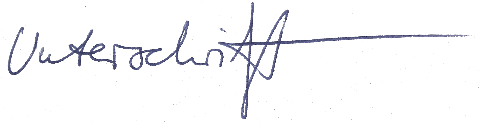 							Musterstadt, 22.09.2020Maria Mustermann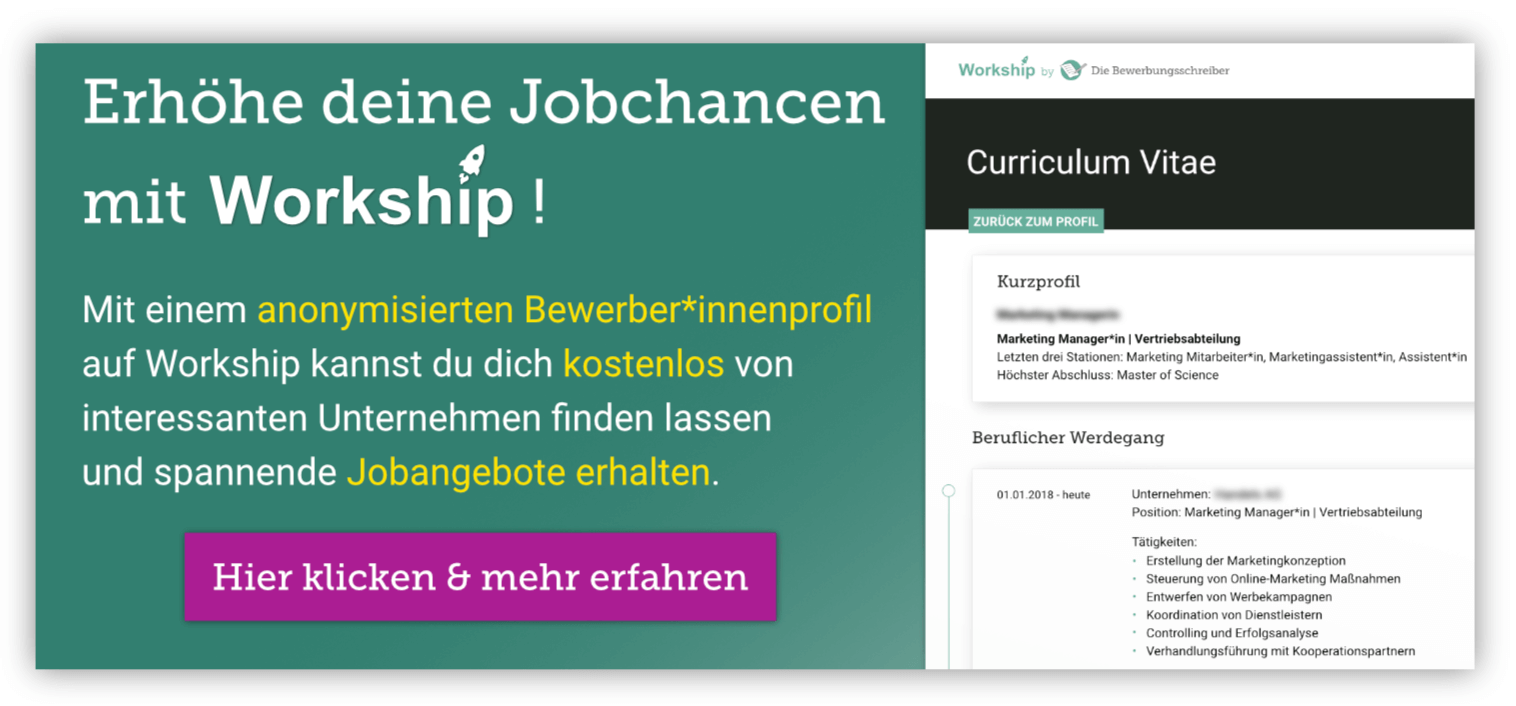 www.die-bewerbungsschreiber.de/workship